Roczny plan pracy dydaktyczno-wychowawczej Przedszkolaw ZespoleSzkolno-Przedszkolnymw Więckowicachna rok szkolny 2020/2021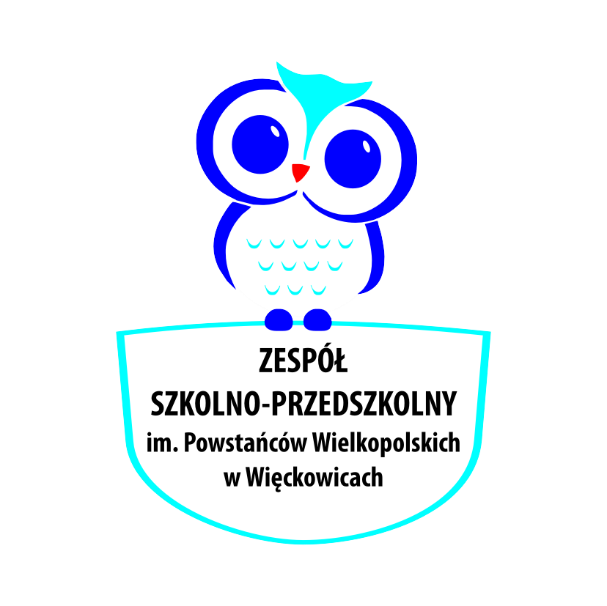 PODSTWAWA PRAWNA - Ustawa z dnia 14 grudnia 2016 r. - prawo oświatowe (Dz. U. z 2017 r. poz,59); - Rozporządzenie Ministra Edukacji Narodowej z dnia 25 sierpnia 2017r. w sprawie nadzoru pedagogicznego (Dz. U. z 2017 r. poz. 1658 ).UWAGI WSTĘPNE:1.Zadaniem placówki jest troska o zdrowie, bezpieczeństwo i prawidłowy rozwój wychowanków. Celem natomiast: • wspomaganie dzieci w rozwijaniu uzdolnień oraz kształtowanie czynności intelektualnych potrzebnych im w codziennych sytuacjach i w dalszej edukacji; • budowanie systemu wartości, w tym wychowanie dzieci tak, żeby lepiej orientowały się w tym, co jest dobre a co złe; • kształtowanie u dzieci odporności emocjonalnej koniecznej do racjonalnego radzenia sobie w nowych i trudnych sytuacjach, tym także do łagodnego znoszenia stresów i porażek; • rozwijanie umiejętności społecznych: współpraca w parach, małych grupach• stwarzanie warunków sprzyjających wspólnej i zgodnej zabawie; • troska o zdrowie dzieci i ich sprawność fizyczną; • budowanie dziecięcej wiedzy o świecie społecznym, przyrodniczym i technicznym;• wprowadzenie dzieci w świat wartości estetycznych i rozwijanie umiejętności wypowiadania się poprzez muzykę, małe formy teatralne oraz sztuki plastyczne; • kształtowanie u dzieci poczucia przynależności społecznej oraz postawy patriotycznej; • zapewnienie dzieciom lepszych szans edukacyjnych poprzez wspieranie ich ciekawości, aktywności i samodzielności; 2. Placówka mieści się w budynku Zespołu Szkolno - Przedszkolnego w  Więckowicach . Posiada 2 sale zajęć, szatnię, łazienkę dla dzieci, zaplecze, pomieszczenie socjalne, WC dla personelu oraz plac zabaw. W ciągu roku przedszkole czynne jest 10 miesięcy w godzinach od 7.00 do 17.00.3. Na rok szkolny 2020/2021 zostało przyjętych  13 dzieci w wieku od 3 do 6 lat: oddział I - 3, 4 latki 21 dzieci,oddział II - 5, 6 latki 25 dzieci.MATERIAŁY DO OPRACAOWANIA PROGRAMU:Wnioski z realizacji nadzoru pedagogicznego na rok szkolny 2020/2021Aktualne potrzeby i zadania placówkiStatut zespołu szkolno-Przedszkolnego w WięckowicachWytyczne organów: nadzorującego i prowadzącego Oczekiwania rodziców wobec przedszkolaSPIS TREŚCI ZAWARTYCH W PLANIE:Obszary działalności przedszkola w roku szkolnym 2020/2021Kalendarz organizacji przedszkola w roku szkolnym 2020/2021Wykaz programów wychowania przedszkolnego przyjętych do realizacji w placówce w roku szkolnym 2020/2021Harmonogram imprez i uroczystości przedszkolnychPlan współpracy z rodzicami w roku szkolnym 2020/2021Plan współpracy ze szkołą podstawowąHarmonogram wycieczek/ imprez/ konkursówRealizowane projekty edukacyjne/innowacje pedagogiczneMini doradztwo zawodowePlan doskonalenia zawodowego nauczycieliHarmonogram działań związanych z realizacją innowacji pedagogicznej ”Plan daltoński- drogowskaz do niezwykłości”Roczny plan pracy powstał w oparciu o:Program wychowania przedszkolnego „Wokół przedszkola”- Małgorzaty Kwaśniewskiej, Joanny Lendzion, Wiesławy Żaby-ŻabińskiejWnioski z realizacji nadzoru pedagogicznego I.OBSZARY DZIAŁALNOŚCI PRZEDSZKOLA W ROKU SZKOLNYM 2020/2021II. KALENDARZ ORGANIZCJI PRACY PRZEDSZKOLA W ROKU SZKOLNYM 2020/2021Przedszkole funkcjonuje cały rok szkolny, który rozpoczyna się 1 września każdego roku, a kończy 30 czerwca następnego roku.Wyjątek stanowią dni ustawowo wolne od pracy: • Narodowe Święto Niepodległości – 11 listopada 2020 r., • Boże Narodzenie –  25 grudnia 2020r., • Nowy Rok – 1 stycznia 2021 r., • Trzech Króli – 6 stycznia 2021 r., • Poniedziałek Wielkanocny – 5 kwiecień 2021r.• Święto Konstytucji Trzeciego Maja – 3 maja 2021 r., • Boże Ciało –  3 czerwca 2020 r.III. WYKAZ POGRAMÓW WYCHOWANIA PRZEDSZKOLNEGO PRZYJETYCH DO REALIZACJI W PLACÓWCE W ROKU SZKOLNYM 2019/2020Zajęcia w ramach realizacji podstawy programowej:-rytmika- Marta Adamczyk-gry i zabawy ruchowe- Lidia Nowak IV. HARMONOGRAM IMPREZ I UROCZYSTOŚCI PRZEDSZKOLNYCHV. PLAN WSPÓŁPRACY Z RODZICAMI W ROKU SZKOLNYM 2019/2020Wszystkie zaplanowane wydarzenia uzależnione są od rozwijającej się sytuacji epidemiologicznej VI.PLAN WSPÓŁPRACY ZE SZKOŁĄ PODSTWAWOWĄWszystkie zaplanowane wydarzenia uzależnione są od rozwijającej się sytuacji epidemiologicznej VII. HARMONOGRAM WYCIECZEK/IMPREZ/KONKURSÓWRealizacja imprez, uroczystości, konkursów i wszelkich innych wydarzeń zgodnie z harmonogramem roku szkolnego 2020/2021.W I semestrze zgodnie z zaleceniami sanitarno-epidemiologicznymi nie planuje się żadnych wycieczek i uroczystości z udziałem rodziców i gości.W II semestrze organizacja wydarzeń, imprez i wycieczek uzależniona będzie od dalszych wytycznych GISVIII. PROJEKTY EDUKACYJNE/ INNOWACJE PEDAGOGICZNE IX.MINI DORADZTWO ZAWODOWEX. PLAN DOSKONALENIA ZAWODOWEGO NAUCZYCIELIXI HARMONOGRAM DZIAŁAŃ ZWIĄZANYCH Z REALIZACJĄ INNOWACJI PEDAGOGICZNEJ  Opracowały:Małgorzata Sarnowska Paulina Ciszewska L.P.ZADANIASPOSÓB REALIZACJITERMINODPOWIEDZIALNI1. Poznanie środowiska wychowawczego każdego dziecka oraz jego ogólnego rozwoju celem jednokierunkowościoddziaływań domu i przedszkola• Obserwacja dzieci w czasie samorzutnych zabaw i podczas zajęć organizowanych z całą grupą.• Prowadzenie rozmów z rodzicami na temat dziecka – uwagi, wnioski z obserwacji, wzajemna wymiana doświadczeń. • Zebrania z rodzicami.• Oddziaływanie na rodziców poprzez: - kącik informacyjny- poprzez dziennik elektroniczny Librus - pedagogizacja rodziców na temat wprowadzanej innowacji Planu daltońskiego-zajęcia otwarte dla rodziców ( w zależności od sytuacji epidemiologicznej)• Zapraszanie rodziców na uroczystości przedszkolne•Systematyczne i planowe organizowanie zajęć i zabaw uczących dzieci radzenia sobie w nowych lub trudnych sytuacjach oraz wyrażania pozytywnych emocji. •„Kodeks przedszkolaka”- ustalenie praw i obowiązków podczas tworzenia grupowych kodeksów.Wdrażanie  innowacji pedagogicznej Planu Daltońskiego Październik/cały rokCały rokWrzesień/ cały rok onlineCały rok II semestrWrzesień/ zebranie stacjonarne z rodzicami II semestrII semestrWrzesieńWrzesień Cały rokNauczyciele NauczycieleNauczycieleWychowawcyNauczycieleWychowawcyNauczyciele NauczycieleWychowawcyWychowawcy 2. Rozwijanie samodzielności, odpowiedzialności i współpracy dzieci  poprzez realizacje założeń Planu Daltońskiego Wprowadzenie planu daltońskiego etapami w zależności od grupy wiekowej:-aranżacja Sali – kąciki tematyczneWizualizacje w sali na wysokości wzroku dziecka :-dni tygodnia- zegar daltoński-kalendarz pogody, pory roku, -kalendarz urodzinowy-kodeks przedszkolaka-hałasomierz-obowiązki dyżurnego/ pomocna dłoń- obecność w przedszkolu-plan dnia- praca z instrukcją-praca w parach-sygnalizator -tablica zadań-wizualizacja osiągnięćSystematyczne zamieszczanie informacji na temat realizacji planu daltońskiego na stronie internetowej i mediach społecznościowychZajęcia otwarte dla rodziców Dzień daltońskiNauka piosenki przewodniej „ Gra w daltonkę”-  nagranie mini teledysku z udziałem dzieci przedszkolnych w ramach realizacji innowacjiwprowadzenie metody projektu jako realizacja założeń Planu daltońskiego-„projekt ptaki”-„projekt wakacje”Wrzesień/ Cały rokCały rokII semetrI semestrII semestrI semestrII semestrWychowawca grupy NauczycieleWychowawcy grupWychowawcy grupWychowawcy grupWychowawcy grupL.P.Przedmiot Tytuł programuProgram opracowany przez…Nauczyciele realizujący program nauczania 1.Wychowanie przedszkolne  „Wokół przedszkola”- program wychowania przedszkolnego Małgorzaty Kwaśniewskiej, Joanny Lendzion  i Wiesławy Żaby-Żabińskiej Karty pracy: 5-6-latki Karty pracy „Odkrywam siebie BB+”4-latki Karty pracy „Odkrywam siebie AA+”Wydawnictwo MAC EDUKACJAMałgorzata SarnowskaPaulina Ciszewska2.Język angielskiJoanna Sikorska  3.Religia Ksiądz Piotr TEMATYKA DATAOSOBA ODPOWIEDZIALNA DZIEŃ KROPKI15.09.2020Małgorzata Sarnowska Paulina Ciszewska DZIEŃ PRZEDSZKOLKA 18.09.2020Małgorzata Sarnowska Paulina Ciszewska POWITANIE JESIENI23.09.2020Małgorzata Sarnowska Paulina Ciszewska DZIEN CHŁOPCA30.09.20120Małgorzata Sarnowska Paulina Ciszewska ŚWIETO DYNI30.10.2020Małgorzata Sarnowska Paulina Ciszewska PASOWANIE NA PRZEDSZKOLAKA 25.09.2020 TYLKO MALUCHYMałgorzata Sarnowska MIEDZYNARODOWY DZIEŃ POSTACI Z BAJEK -POŁCZONY Z PROJEKTEM CZYTELNICZYM „MAGICZNA MOC BAJEK „05.11.2020Małgorzata Sarnowska Paulina Ciszewska ŚWIĘTO CHLEBA16.11.2020Małgorzata Sarnowska Paulina Ciszewska DZIEŃ PLUSZOWEGO MISIA25.11.2020Małgorzata Sarnowska Paulina Ciszewska ANDRZEJKOWE CZARY MARY11 .2020Małgorzata Sarnowska Paulina Ciszewska JASEŁKA ŚRODOWISKOWE11.12.2020Małgorzata Sarnowska Paulina Ciszewska MIKOŁAJKI 04.12.2020Małgorzata Sarnowska Paulina Ciszewska WIGILIA/GWIAZDOR12.2020Małgorzata Sarnowska Paulina Ciszewska DIEŃ BABCI DZIADKA01.2021Małgorzata Sarnowska Paulina Ciszewska BALIK KARNAWAŁOWY01.2021Małgorzata Sarnowska Paulina Ciszewska DZIEŃ OTWARTY W PRZEDSZKOLU 02.2021Paulina CiszewskaCZERWONY DZIEŃ12.02.2021Małgorzata Sarnowska Paulina Ciszewska DZIEŃ KOBIET08.03.2021Małgorzata Sarnowska Paulina Ciszewska DZIEŃ MARCHEWKI03.2021Małgorzata Sarnowska Paulina Ciszewska POWITANIE WIOSNY19.03.2021Małgorzata Sarnowska Paulina Ciszewska ŚNIADANIE WIELKANOCNE- ZAJĄCZEK30.03.2021Małgorzata Sarnowska Paulina Ciszewska ŚWIĘTO RODZINY 28.05.2021Małgorzata Sarnowska Paulina Ciszewska DZIEŃ DALTOŃSKI -ZAJĘCIA OTWARTE DLA RODZICÓW 06.2021Małgorzata Sarnowska Paulina Ciszewska DZIEŃ DZIECKA/DZIEŃ SPORTU01.06.2021Małgorzata Sarnowska Paulina Ciszewska ZAKOŃCZENIE ROKUCZERWIEC 2020Małgorzata Sarnowska Paulina Ciszewska TERMINZADANIA I SPOSÓB REALIZACJIOSOBA ODPOWIEDZIALNA UWAGI DO REALIZACJI Wrzesień 20201. Zorganizowanie zebrania ogólnego dla rodziców, oraz zebrań grupowych dotyczących organizacji pracy roku szkolnego. Przekazanie procedur funkcjonowania przedszkola w związku z COVID -192. Na pierwszym zebraniu • zapoznanie rodziców z podstawowymi dokumentami regulującymi pracę przedszkola oraz omówienie treści programowych, • poinformowanie rodziców o terminach i celowości pełnionych dyżurów pedagogicznych, • szczegółowe zapoznanie rodziców z rozkładem dnia w przedszkolu, w tym z ofertą zajęć dodatkowych, poinformowanie rodziców o wprowadzeniu innowacji „Plan daltoński- drogowskaz do niezwykłości”- pedagogizacja rodziców3. Poznanie dzieci i ich środowiska rodzinnego: • przeprowadzenie indywidualnych rozmów z rodzicami dzieci rozpoczynających edukację w przedszkolu w celu rozpoznania indywidualnych predyspozycji i potrzeb przedszkolaków, • przeprowadzenie obserwacji wstępnych dzieci 3i 4 - letnich i wstępnej diagnozy przedszkolnej 5 i 6 latków. • zapoznanie rodziców z planem  udzielania pomocy psychologiczno – pedagogicznej, • praca indywidualna z dziećmi,  • prowadzenie obserwacji dzieci w celu optymalizacji udzielanego przedszkolakom wsparcia we wszechstronnym rozwoju4. Informowanie i włączanie dzieci i rodziców w procesy decyzyjne w zakresie różnych działań podejmowanych przez przedszkole. 5.Poinformowanie rodziców o możliwościach kontaktu z nauczycielem (tel. przedszkolny, dziennik elektroniczny Librus); możliwość umówienia się na efektywne spotkanie rodzic-nauczyciel6.wybór dwójek klasowych i ustalenie formy kontaktów w celu efektywnej współpracy Wychowawcy grupWychowawcy grup Wychowawcy grupWychowawcy grupWychowawcy grup,Rada RodzicówPaździernik/ ListopadPrzekazywanie drogą elektroniczną mini filmików i fotorelacji z wydarzeń np. pasowania na przedszkolaka, dzień chłopca, dzień kropki, dzień przedszkolakaWychowawcy grupGrudzień Współpraca z rodzicami i Rada Rodziców przy organizacji paczek świątecznych Spotkanie wigilijne w każdej grupie wiekowej z okazji Świąt Bożego Narodzenia, czynne zaangażowanie rodziców przy przygotowaniu świątecznego spotkaniaUdział w jasełkach środowiskowych  Wychowawcy grup/Rodzice (jeśli sytuacja na to pozwoli)StyczeńWzmacnianie więzi rodzinnych poprzez zapraszanie do przedszkola Babć i dziadków na uroczystość z okazji ich świętazebranie z rodzicami podsumowujące I półrocze i bieżące sprawy Wychowawcy grup/Rodzice (jeśli sytuacja na to pozwoli)MarzecPromowanie przedszkola poprzez organizacje drzwi otwartych Nauczyciele Kwiecień Kontakty indywidualne z rodzicami- efektywne spotkania , omawianie problemów wychowawczo-dydaktycznych, Zapisy dzieci do przedszkolaInformacja o gotowości do nauki w szkole (indywidualne rozmowy z rodzicami dzieci 6-letnich)Nauczyciele/  Rodzice Nauczyciel 5-6-latków Maj Uroczystość Święto Rodziny Pomoc przy organizacji poczęstunku NauczycielRodzice (jeśli sytuacja na to pozwoli)Czerwiec Zorganizowanie zajęć otwartych dla rodziców – dzień daltoński Wychowawcy grup/Rodzice I semestr 2020/2021Realizacja projektu czytelniczego „Magiczna moc bajek”- zachęcanie rodziców do nagrywania mini filmów z czytanymi bajkamiWychowawcyRodzice II semestr 2020/2021Czynny udział rodziców w mini doradztwie zawodowym-   chętni rodzice w ramach opowiadania o wykonywanym zawodzieNauczyciele Rodzice (jeśli sytuacja na to pozwoli)TERMINZADANIA I SPOSOBY REALIZACJNAUCZYCIELE ODPOWIEDZIALNI ZA REALIZACJĘ ZADNIA MIJSCE REALIZACJI Wrzesień- czerwiecRealizacja wspólnie przyjętego harmonogramu imprez, uroczystości i wydarzeń szkolno-przedszkolnych Nauczyciele przedszkola, Nauczyciele szkolniSzkoła podstawowa przedszkoleWrzesień- czerwiecRealizacja innowacji pedagogicznej- „Plan daltoński- drogowskaz do niezwykłości”- Nauczyciele przedszkola, Nauczyciele szkolni Szkoła podstawowaPrzedszkole WrzesieńZwiedzanie pomieszczeń przedszkolnych, stołówka, plac zabawa, sala gimnastycznaNauczycielki przedszkolaBudynek szkolny,sala gimnastyczna, Listopad Udział w wydarzeniu dzień Pluszowego Misia połączony ze zbiórką misiów dla chorych dzieci ze szpitalaNauczyciele szkolniNauczyciele przedszkolni Szkoła podstawowa Grudzień Jasełka środowiskowe Udział w akcji Szlachetna Paczka Nauczyciele szkolniNauczyciele przedszkolniSzkołaPrzedszkole Kwiecień Dni otwarte Nauczyciele szkolniNauczyciele przedszkolniPrzedszkoleSzkoła podstawowa II półrocze Udział 6-latków w lekcji klasy INauczyciel kl. INauczyciel 5-6-latków Szkoła podstawowa NAZWA WYCIECZKI/ IMPREZY/KONKURSUODPOWIEDZIALNY ZA ORGANIZACJĘ TERMINUWAGINAZWA PROJEKTU/INNOWACJIOSOBA ODPOWIEDZIALNA TERMIN REALIZACJIMiędzynarodowy projekt czytelniczy „Magiczna moc bajek”Paulina Ciszewska Małgorzata Sarnowska Wrzesień/ czerwiec 2020/2021Innowacja pedagogiczna „Plan daltoński –drogowskaz do niezwykłości”Małgorzata SarnowskaPaulina Ciszewska Wrzesień/ czerwiec 2020/2021FORMA REALIZACJITERMINOSOBA ODPOWIEDZIALNA Spotkania  z przedstawicielami różnych zawodów:KucharkaStrażakPolicjantBibliotekarzNauczycielKrawcowa W I nie przewiduje się żadnych spotkań na terenie przedszkola i poza nim Nauczycielki przedszkola NAZWA DOSKONALNIA TERMIN UCZESTNICY Plan daltoński kurs I i II stopnia Sierpień 2020Małgorzata SarnowskaPaulina Ciszewska Udział w szkoleniach online platforma Szkolna24Wrzesień 2020-styczeń 2021Paulina CiszewskaMałgorzata Sarnowska Inne kursy i szkolenia online Rok szkolny 2020/2021Małgorzata SarnowskaPaulina CiszewskaRady szkoleniowe na ternie placówki II semestr 2021 Małgorzata SarnowskaPaulina CiszewskaZADANIESPOSÓB REALIZACJITERMINPrzygotowanie do realizacji innowacjiZapoznanie się z fachową literaturą.Cały rok szkolny Przygotowanie do realizacji innowacjiŚledzenie stron internetowych, blogów.Cały rok szkolnyPrzygotowanie do realizacji innowacjiUdział w kursach, konferencjach on – line, webinariach.Cały rok szkolnyPrzygotowanie do realizacji innowacjiZapoznanie Rady Pedagogicznej i rodziców o zamiarze realizacji innowacji.Sierpień-wrzesieńAranżacja sal lekcyjnychZakup gotowych pomocy dydaktycznych.Sierpień-wrzesień Cały rok szkolnyAranżacja sal lekcyjnychPrzygotowanie wizualizacji w salach.Wrzesień-cały rok szkolny Aranżacja sal lekcyjnychPrzygotowanie własnoręcznych pomocy dydaktycznych.Wrzesień- cały rok szkolnyRealizacja innowacjiZapoznanie rodziców z koncepcją i realizacją planu daltońskiego w przedszkolu i w szkole podczas zebrań z rodzicami.wrzesieńRealizacja innowacji c.d.Systematyczne zamieszczanie informacji na temat realizacji planu daltońskiego na stronie internetowej Zespołu oraz w mediach okalnych i sołecznościowych.Cały rok szkolny Realizacja innowacji c.d.Pokazy i prelekcje dla uczniów młodszych i starszych.Cały rok szkolnyRealizacja innowacji c.d.Organizacja lekcji otwartych dla rodziców.II półrocze Realizacja innowacji c.d.Dokumentowanie wszystkich etapów prac.Cały rok szkolnyRealizacja innowacji c.d.Przeprowadzenie ewaluacji działańPo I i II semetrez Realizacja innowacji c.d.Przygotowanie prezentacji multimedialnej pokazującej całoroczne działania innowacyjne.Na koniec roku szkolnego Realizacja innowacji c.d.Zdobywanie nowych doświadczeń, dzielenie się wiedzą.Wizyty w placówkach realizujących Plan Daltoński, czerpanie z ich doświadczenia.Cały rok szkolnyZdobywanie nowych doświadczeń, dzielenie się wiedzą.Zorganizowanie Szkoleniowej Rady PedagogicznejSierpień-cały rok szkolny Zdobywanie nowych doświadczeń, dzielenie się wiedzą.Systematyczne wyszukiwanie aktualności dotyczących planu daltońskiego w Internecie na stronie www.dalton.org.pl oraz czytelnictwo w ramach samokształcenia nauczycieliCały rok szkolnyZdobywanie nowych doświadczeń, dzielenie się wiedzą.Udział koordynatorów w międzynarodowej konferencji dla dyrektorów i koordynatorów placówek daltońskich.Data ustalona przez Polskie Stowarzyszenie DaltonZdobywanie nowych doświadczeń, dzielenie się wiedzą.Przedstawienie i omówienie nowości konferencyjnych dotyczących koncepcji planu daltońskiego przez koordynatorów podczas posiedzenia Rady PedagogicznejSierpień, po udziale w konferencji Zdobywanie nowych doświadczeń, dzielenie się wiedzą.Organizacja lekcji koleżeńskich dla nauczycieli Zespołu.Cały rok szkolnyZdobywanie nowych doświadczeń, dzielenie się wiedzą.Udział nauczycieli w szkoleniach i seminariach on-line i stacjonarnie.Cały rok szkolnyInne działaniaInne działaniaInne działaniaInne działania